BUDE AND NORTH CORNWALL GOLF CLUB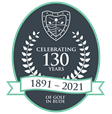 Minutes of the Greens MeetingDate:	 07/11/2023Time:	16.00 hrs.Attended by:	John Boundy, Geoff Tyler, Mark Jenkins, Jaime Acton, Adam Curtis Chair:	John BoundyMinutes:	Mark JenkinsApologies:	Greenkeepers reportThe Course is in good shape as we head into the Autumn months. Apart from one or two small infections of Dollar Spot the Greens have remained relatively clean to date. There are one or two areas of a greater outbreak on some Tees, but this is understandable given the conditions. The 6-month slow-release fertiliser that was applied to the Tees in the Spring has come to an end now and its likely any remaining nutrient has leached through the profile a little quicker than normal due to the wetter than average Summer. As a result, the canopy on the Tees is weak, and the weeds are thriving.We have been busy overseeding as many weak areas of the Course as possible recently. It’s fair to say the hire equipment wasn’t to the same quality as the demo machine we trailed back in May and as a result we lost three days to adjusting and setting it up to adequately penetrate to turf. Devon Garden Machinery were understanding and have allowed us additional days to catch up and ensure all 2000kg of Seed could be drilled.Generally, all Fairways have had at least one pass with the seeder. The weaker quality Fairways have received a second pass in an alternative direction. We have also managed to do a pass of some weaker drought affected areas from last year as well. With the applied Spray nutrition that went down a couple of weeks ago in preparation for the seed, mixed with the soil temperatures and moisture we are really hoping for a successful take.Whilst the seeder was on hire, we have taken some time to give the grass walkways on the 3rd hole some much needed attention. We have sown the whole area in two directions and are re-establishing levels after years of traffic erosion. This area will be roped off for as long as possible to give the new grass plants a chance to establish.We also plan to give the 2 top Tees on the 13th Hole some much needed attention and maintenance followed by an overseed, dressing and a good rest. These surfaces have no irrigation and are a poor standard at present.Due to the extra work the staff have been carrying out, some of our routine strimming will have to be starched out a little. We were hoping growth pressure might ease slightly by now but growth in all these areas is still strong. We will catch up with these tasks between jobs at some point.A lot of the Team’s time in lieu and annual leave has been saved for this latter part of the year so most weeks for the foreseeable will be working with one less. We still anticipate starting the 7th Drainage project on time and working as well as we can around this to keep on track.Our attention now turns to Greens Maintenance Week. We are planning on making sure each Green is brushed, Verti cut in 4 directions and mown before applying 4-5 tonne of sand to each surface. Once this is done, they will then be Solid Tined using two different sized tines on two different pieces of equipment, at two different depths. The Weiderman will have 20mm tines fitted and will be working the sand to a depth of 200mm. The Procore will have 13mm tines fitted and will work to a depth of 100mm. Once both machines have completed their passes punching though the sand, each green will then be brushed to ensure all holes are filled. Our aim is to get 6 green done a day.After all the Greens have been completed, we will then apply a granular feed to ensure recovery is quick and the Greens come through healthily.Over the coming weeks we will try and cut and collect as many long areas of rough as possible using the Weidermann collector. We took a demo of a ride on cut and removal machine last Thursday where we were able to clean up the 7th Rough ready for the draining works.The machinery repair budget continues to be stretched as worryingly; the large Kubota tractor leaked a large amount of hydraulic oil over the Fairways when we were seeding. We have had to refer this to Vincents Tractors for repair as this machine is vital for all the Winter projects ahead.Matters ArisingGreenkeeper access to the first 5 holes. It was agreed to use the gate behind the 17th green.Opens/club championships. It was agreed that the course would be closed from first light.Pressure from early starters. It was agreed that as of 1April no golfers could play before the 1st tee time allowed on BRS. A chain would be put across the entrance to the 1st tee to help stop members playing.Trespassers walking across golf holes/access through house by the 17th Hole. To seek legal advice about walkers.Preparation for winter projects.Security of the greenkeeper shed.Due to the increase in height, three new quotes are being sourced.Staff Welfare FacilitiesMJ to source Three quotes. DTW Construction and Bimbo are due to visit. MJ to contacted Chris Hill. Sam from Sands Builders is also quoting.Any Other BusinessBurnpark/luxury lodges have requested to use our land on the 10th fairway for drainage from their adjacent field.Reciprocal: Agreed at £30.00Green fees: Same as last year apart from a £5.00 increase on winter green fees.Bude FC have requested that they extend into our land on the 9th, so they can build another pitch and in return they would give us the field which is short right on the 9th green. It was agreed due to insurance purposes and how the hole would look/play it we would recommend to the board this would be declined.Next Meeting: Tuesday 7th November @ 4.00Follow-upWho's responsible?DateUpdate signageSpeak to owners17th gate. Speak to Bryn RobertsTo seek legal advice about walkers.1st Tee chainMeet with EMIS7th par 3 / 14th temporary green signageJB/MJMJMJMJJTJB/MJMJOngoingNext MeetingOngoingNext MeetingOngoingNext MeetingOngoingFollow-upWho's responsible?DateNew quotesJB/JANext meetingFollow-upWho's responsible?DateSource quotes.MJPriority 